PKP Polskie Linie Kolejowe S.A.Biuro Komunikacji i Promocjiul. Targowa 74, 03-734 Warszawatel. + 48 22 473 30 02fax + 48 22 473 23 34rzecznik@plk-sa.plwww.plk-sa.pl							Warszawa, 11 sierpnia 2018 r.Informacja prasowa Banery i plakaty z żółtą naklejką przypominają kierowcom o bezpieczeństwieO akcji #ŻółtaNaklejkaPLK przypomina ponad 300 dodatkowych banerów i kilka tysięcy plakatów. Ulotki, spoty filmowe i radiowe wykorzystują PKP Polskie Linie Kolejowe S.A., by kierowcy i piesi pamiętali, że dodatkowe informacje na specjalnej naklejce na przejazdach kolejowo-drogowych mogą uratować życie. Od maja do czerwca PKP Polskie Linie Kolejowe S.A. oznakowały 14 tysięcy przejazdów kolejowo-drogowych specjalnymi żółtymi naklejkami. Na każdej z nich, umieszczonej na słupku rogatki lub wewnętrznej stronie krzyża św. Andrzeja, są trzy podstawowe dane: indywidualny numer identyfikacyjny przejazdu kolejowo-drogowego, numer alarmowy 112, numery „awaryjne”.– Żółte naklejki na przejazdach kolejowo-drogowych to dodatkowe informacje, które mogą uratować życie i zapobiec tragedii na torach. Chcemy, by każdy wiedział, że może liczyć na pomoc, gdy na przejeździe znajdzie się w trudnej sytuacji – mówi Marek Olkiewicz, wiceprezes PKP Polskich Linii Kolejowych S.A.W przypadku zdarzenia na przejeździe i po połączeniu z numerem 112, kierowca podaje indywidualny numer identyfikacyjny przejazdu. Operator numeru 112 powiadamia specjalnym szybkim łączem służby kolejowe i wstrzymywany jest ruch pociągów.Aby dotrzeć do wszystkich, kolejarze podczas akcji na przejazdach kolejowo-drogowych rozdają ulotki o akcji #ŻółtaNaklejkaPLK. W mediach społecznościowych są wideo-poradniki – jak zachować się na przejazdach i korzystać z informacji na żółtych naklejkach. Dodatkowo o bezpieczeństwo przypomina 300 banerów obok skrzyżowań torów i dróg. Na stacjach i przystankach jest 4600 plakatów.#ŻółtaNaklejkaPLK to kolejna akcja dla zwiększenia bezpieczeństwa na przejazdach kolejowo- drogowych. Od 12 lat w ramach kampanii „Bezpieczny Przejazd – Szlaban 
na ryzyko!” PLK wykorzystują ulotki, plakaty by przypominać o bezpieczeństwie. 
Były prewencyjne symulacje wypadków na przejazdach, happeningi, dodatkowe lekcje 
w szkołach i spotkania w przedszkolach. Dodatkowo organizowane są warsztaty dla instruktorów nauki jazdy. Dzięki takiej współpracy rocznie około 50 tysięcy początkujących kierowców może otrzymać dodatkową wiedzę z zakresu bezpieczeństwa na przejazdach kolejowo–drogowych. 
Od kilku lat wykorzystywane są media społecznościowe. Filmy ze zdarzeń na przejazdach trafiają 
do tysięcy internautów, by ostrzec przed niebezpiecznymi zrachowaniami na skrzyżowaniu toru 
i drogi.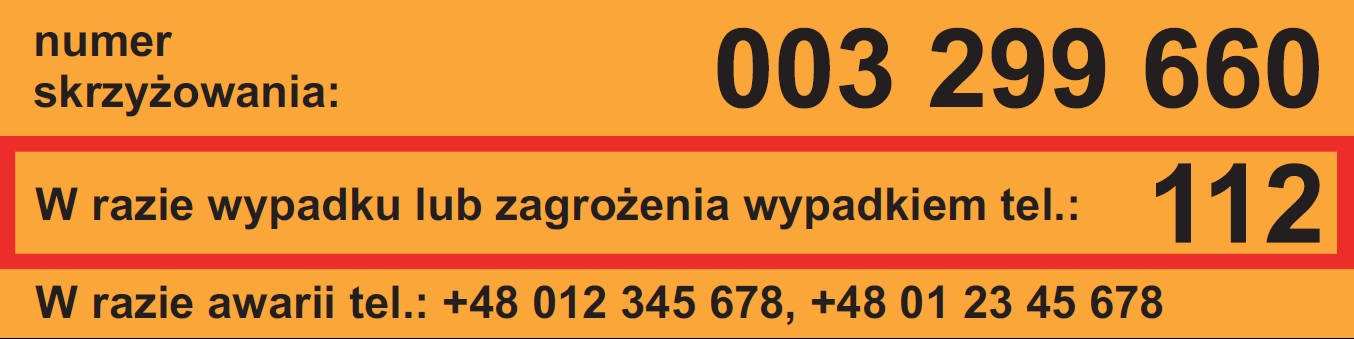 Kontakt dla mediów:
Mirosław Siemieniec
Rzecznik prasowy
PKP Polskie Linie Kolejowe S.A.
rzecznik@plk-sa.pl 
tel. 694 480 239